Wéber Anikó: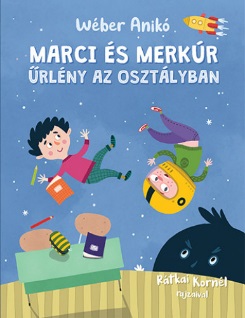 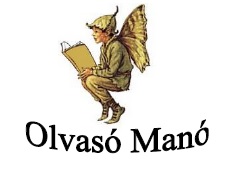 Marci és MerkúrEgészítsd ki a mondatokat!Marci az osztályban a _____________________ felelős. ____________________ a bánatos diákokat, és ___________________ azoknak, akik bajba jutottak.Miért nem szeretik a gyerekek Merkúrt, az új osztálytársat? Sorolj fel legalább három példát!…………………………………………………………………………………………………...…………………………………………………………………………………………………...…………………………………………………………………………………………………...…………………………………………………………………………………………………...…………………………………………………………………………………………………...Marci segítségével Merkúr végre jól érezte magát a suliban az űrállomás elkészülte és a színdarab előadása után. Mi okozta a jókedvét? Karikázd be a helyes válaszokat!A Feketepont.Szuper volt a színdarabban.Elesett előadás közben, és magával rántotta Grétát is.Nagyon sokat tudott a bolygókról és a csillagokról, mert sokat olvasott róluk.Bénának érezte magát, ezért inkább úrlény akart lenni, nem pedig fura gyerek.Az osztálytársak felfedezték a jó tulajdonságait, és barátjukká fogadták.Neved, e-mail címed: ……………………………………………………………………………Iskolád, osztályod: ………………………………………………………………………………Lakcímed: ……………………………………………………………………………………….